Инструкция по формированию пакета прилагаемых документовДля упрощения процедуры по сбору информации  просим Вас скомпоновать отсканированные документы в соответствующих папках.Вся документация вуза по рейтингу вузов и программ- 2018 должна быть представлена в электронном варианте:1) Оригинал анкеты WORD (с приложениями), заверенный подписью руководителя вуза, вместе с CD направляется по адресу: 010000, Республика Казахстан, г. Астана, ул. Достык, 20, БЦ "Санкт-Петербург", офис 801 – на имя Президента НУ «Независимое казахстанское агенство по обеспечению качества в образовании (НКАОКО-IQAA)» Калановой Ш.М. 2) В электронном носителе СD: 1. Создайте папку с наименованием вашей организации.2. В папке создайте две папки с наименованием: Институциональный рейтинг, Рейтинг программ. 3. В папке Институциональный рейтинг должен быть следующий пакет документов:а) Анкета 1 для институционального рейтинга в формате WORD вместе с приложениями;б) отсканированная Анкета 1 для институционального рейтинга высших учебных заведений с подписью ректора и печатью (без приложений).в)  папка 1. Преподаватели (см. далее);г) папка 2. Научно-исследовательская и инновационная работа (см. далее);д) папка 3. Международное сотрудничество, студенты по межд. грантам и стипендиям (см. далее).Каждая папка содержит индикаторы, которые требуют подтверждающих документов. Нумерация каждого документа должна быть строго по приложению. 1 Общежитие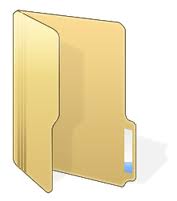 Подтверждающие документы о наличии общежитий и с общей жил.площадью2 ПреподавателиППС с зарубежн.дипломами и учеными степ.3 Науч.-иссл. и инновац. работа Финансирование НИР	Свидетельсва по интел. собст.4 Международное сотрудничество Двудипломное образование	Иностранные преподаватели	Межд. гранты и стипендииКопии приказов по командировкам ППС	Копии приказов по обменам студентов4. В папке Рейтинг программ должны быть формированы папки по каждым специальностям и в каждой папке соответственно:а) Анкета 4 для рейтинга программ  в формате WORD вместе с приложениями;б)	отсканированная Анкета 4 для рейтинга программ высших учебных заведений с подписью ректора и печатью (без приложений);в)  папка 2. Преподаватели;д) папка 3. Научно-исследовательская и инновационная работа;е) папка 4. Международное сотрудничество, студенты по межд. грантам и стипендиям.При возникновении каких-либо вопросов просим обращаться по тел: 8 (7172) 48-19-52, 27-77-49 